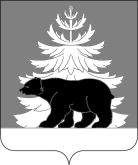 Контрольно – счетная палата Зиминского районного муниципальногообразования                                                                                             УТВЕРЖДАЮ   Председатель Контрольно-                                                                                                                  счетной палатыЕ.В.Шульгина                                                                                                                   Приказ от 16.12. 2022 г. №                                      Заключение  № 01-10/35по результатам проведения экспертно-аналитического мероприятия проекта постановления администрации Батаминского муниципального образования О внесении изменений в муниципальную программу Об утверждении муниципальной программы «Благоустройство и охрана окружающей среды и региональное природопользование в Батаминском муниципальном образовании» на 2022-2024 годы, утвержденную постановлением администрации Батаминского муниципального образования от 22.09.2021г. № 68.16 декабря  2022 г.	   г. ЗимаОснование для проведения экспертно-аналитического мероприятия:Настоящее экспертно-аналитическое заключение подготовлено Контрольно- счётной палатой Зиминского районного муниципального образования (далее – КСП района) в соответствии с требованиями ст.157 Бюджетного кодекса Российской Федерации; п. 7 ч. 2 ст. 9 Федерального закона от 07.02.2011г. № 6-ФЗ «Об общих принципах организации и деятельности контрольно-счетных органов субъектов Российской Федерации и муниципальных образований», Соглашением о передаче полномочий по осуществлению внешнего муниципального финансового контроля»,  распоряжением председателя КСП района от 13.12.2022 г. № 01-22/35 «О проведении экспертно-аналитического мероприятия». Предмет экспертно-аналитического мероприятия:-Проект постановления администрации Батаминского муниципального образования «О внесении изменений в постановление администрации Батаминского муниципального образования «Об утверждении муниципальной программы «Благоустройство и охрана окружающей среды и региональное природопользование в Батаминском муниципальном образовании» на 2022-2024 годы, утвержденную постановлением администрации Батаминского муниципального образования от 22.09.2021г. № 68 (с изм. от 04.02.2022 №12, от 23.06.2022 г.№46,от 05.10.2022 № 79)Цель экспертно - аналитического мероприятия:анализ правомерности и обоснованности предлагаемых изменений в муниципальную программу Батаминского муниципального образования Об утверждении муниципальной программы «Благоустройство и охрана окружающей среды и региональное природопользование в Батаминском муниципальном образовании» на 2022-2024 годы (далее-Программа);Перечень вопросов экспертно-аналитического мероприятия:    проверка соблюдения нормативных правовых актов Российской Федерации при внесении изменений в муниципальную программу, в том числе проверка соблюдения требований ст. 179 Бюджетного кодекса Российской Федерации (далее -БК РФ);-  проверка корректности предлагаемых изменений в муниципальную программу;-   согласованность изменений финансирования, программных мероприятий, целевых (индикативных) показателей и ожидаемых результатов;  соответствие цели Программы приоритетам государственной политики, целевым ориентирам стратегических программ социально-экономического развития Российской Федерации, Иркутской области, Зиминского районного муниципального образования, Батаминского муниципального образования, полномочиям и сферам ответственности.Срок начала и окончания проведения экспертно - аналитического мероприятия: с 13.12.2022 г. по 16.12.2022 г.Исполнитель экспертно-аналитического мероприятия:Председатель КСП района Е.В.ШульгинаВ КСП района для проведения экспертизы поступили следующие документы:Проект постановления администрации Батаминского муниципального образования О внесении изменений в постановление администрации Батаминского муниципального образования Об утверждении муниципальной программы  «Благоустройство и охрана окружающей среды и региональное природопользование в Батаминском муниципальном образовании» на 2022-2024 годы (далее – Проект постановления).В ходе проведения экспертно -аналитического мероприятия установлено:Проект постановления представлен на экспертизу в КСП района 12.12.2022 года с сопроводительным письмом от 12.12.2022 года №1252. КСП района отмечает, что первоначально и с учетом ранее внесенных изменений Проект программы и изменения в нее изменений Об утверждении муниципальной программы «Благоустройство и охрана окружающей среды и региональное природопользование в Батаминском муниципальном образовании» на 2022-2024 годы администрацией Батаминского муниципального образования на экспертизу в КСП района не        предоставлялись.         Согласно ст. 10 Федерального закона от 10 января 2002 г. № 7-ФЗ "Об охране окружающей среды" (далее - Федеральный закон № 7-ФЗ) управление в области охраны окружающей среды осуществляется органами местного самоуправления в соответствии с данным Законом, другими федеральными законами и иными нормативными правовыми актами Российской Федерации, законами и иными нормативными правовыми актами субъектов РФ, уставами муниципальных образований и нормативными правовыми актами органов местного самоуправления.         В соответствии со ст. 51 Федерального закона N 7-ФЗ отходы производства и потребления подлежат сбору, накоплению, утилизации, обезвреживанию, транспортировке, хранению и захоронению, условия и способы которых должны быть безопасными для окружающей среды и регулироваться законодательством Российской Федерации.            В соответствии с п.4 ст. 8 Федерального закона от 24.06.1998 N 89-ФЗ «Об отходах производства и потребления" к полномочиям органов местного самоуправления в области обращения с твердыми коммунальными отходами относятся:       - создание и содержание мест (площадок) накопления твердых коммунальных отходов, за исключением установленных законодательством Российской Федерации случаев, когда такая обязанность лежит на других лицах;       -определение схемы размещения мест (площадок) накопления твердых ком-мунальных отходов и ведение реестра мест (площадок) накопления твердых коммунальных отходов;      -организация экологического воспитания и формирование экологической культуры в области обращения с твердыми коммунальными отходами.        Согласно п.18 ст. 14 Федерального закона от 06.10.2003 N 131-Ф3 "Об общих принципах организации местного самоуправления в Российской Федерации", п.12 ст. 2 Закона Иркутской области от  03.11.2016 N 96-ОЗ  "О закреплении за сельскими поселениями Иркутской области вопросов местного значения" (принят Постановлением Законодательного Собрания Иркутской области от 19.10.2016 N 43/12-3C) за сельскими поселениями Иркутской области закреплены полномочия по участию в организации деятельности по накоплению (в том числе раздельному накоплению) и транспортированию твердых коммунальных отходов.             Ответственным исполнителем и участником муниципальной программы является администрация Батаминского муниципального образованияЦель муниципальной программы повышение эффективности охраны окружающей среды на территории Батаминского муниципального образования,в том числе формирование экологической культуры населения Батаминского муниципального образования. Задачи Программы и мероприятия, направленные на их решение соответствуют бюджетным полномочиям муниципального образования, предусмотренным ст. 9 БК РФ и относятся к вопросам местного значения сельского поселения согласно ст. 14 Федерального закона от 06.10.2003 № 131-ФЗ «Об общих принципах организации местного самоуправления в Российской Федерации» и Уставу Батаминского муниципального образования.Проанализировав Проект постановления в преамбулу проекта постановления добавить ссылку на следующие нормативные правовые акты – ст. 179 БК РФ и Порядок принятия решений о разработки муниципальных программ Батаминского муниципального образования, их формирования и реализации, утвержденный постановлением администрации Батаминского муниципального образования от   10.09.2014 №59.          В преамбуле от 22.09.2021 № 68 слово «программу» исключить.  По тексту Постановления Слова «Решения Думы Батаминского муниципального образования от 24 декабря 2020 года № 116 «Об утверждении бюджета Батаминского муниципального образования на 2021 год и плановый период 2022 и 2023 годов»» -исключить.В нарушении пункта 2.5 Порядка принятия решений о разработки муниципальных программ Батаминского муниципального образования, их формирования и реализации, утвержденный постановлением администрации Батаминского муниципального образования от   10.09.2014 №49.С проектом не представлены      1.Пояснительная записка с обоснованием необходимости его принятия, включающая развернутую характеристику проекта Программы, его целей, основных положений, а также прогноз социально-экономических и иных последствий его принятия;         2. Перечень нормативных правовых актов, подлежащих признанию утратившими силу, изменению, приостановлению, дополнению или принятию в связи с принятием проекта Программы (в случае необходимости принятия таковых).          Проектом изменений планируется уменьшить объём финансирования муниципальной программы в 2022 году на 4,556 тыс. рублей за счёт средств местного бюджета.          Проектом постановления предлагается паспорт муниципальной Программы изложить в новой редакции.            В связи с тем, что в паспорте муниципальной Программы изменяется только строка объемы и источники финансирования, следует внести изменения только в объемы и источники финансирования.      Проектом постановления вносятся изменения в Приложение №1 Перечень мероприятий муниципальной Программы в новой редакции. Объемы финансирования   по строке итого с суммы 601,08 тыс.руб. корректируются в сторону уменьшения на 4,556 тыс.руб. и составят 596,524 тыс.руб., в том числе по мероприятию 2. Организация работы в сфере использования охраны, защиты зеленых насаждений расходы в 2022 году корректируются в сторону уменьшения с суммы 230,556 тыс.руб. уменьшается на 4,556 тыс.рб и составит 226,000 тыс.руб.      По мероприятию 2.3 «Публикация в информационном бюллетене мероприятий по улучшению экологической обстановки. Информации по вопросам охраны окружающей среды сумму всего 3,000 тыс.руб. следует изменить на 6,000 тыс.руб.     В приложении №1 в таблице объемы финансирования числовые значения обозначить до трех знаков после запятой, а в строках где не требуется финансирование проставить прочерки.            По итогам финансово – экономической экспертизы Проекта постановления администрации Батаминского муниципального образования об утверждении муниципальной программы О внесении изменений в муниципальную программу «Об утверждении муниципальной программы Батаминского муниципального образования «Благоустройство и охрана окружающей среды и региональное природопользование в Батаминском муниципальном образовании» на 2022-2024 годы Проект постановления соответствует компетенции и полномочиям органов местного самоуправления Батаминского муниципального образования и может быть утвержден с учетом устранения замечаний.Председатель КСП района                         Е.В.Шульгина